                Declaration Checklist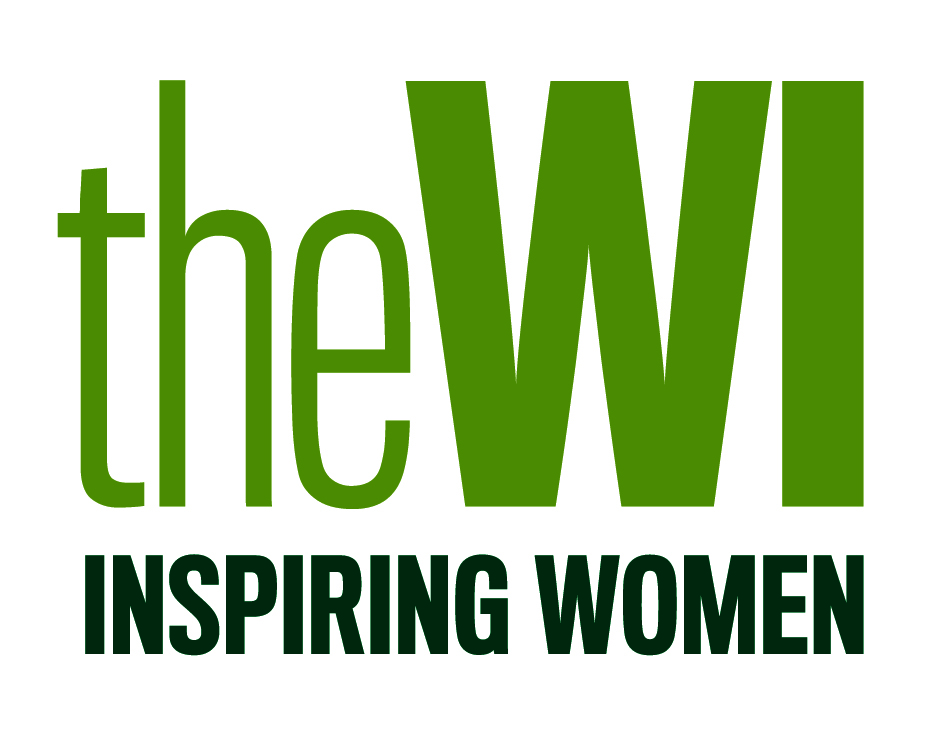 [For SECRETARY’S USE onlyName of WI _____________________________________SIGNED  ____________________________________________Position in WI _______________________________________DATE _________________________                                               [Please send a copy to the Federation]Name of TrusteeRole in WITick when form completed123456789101112131415